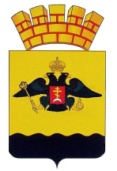 РЕШЕНИЕГОРОДСКОЙ ДУМЫ МУНИЦИПАЛЬНОГО ОБРАЗОВАНИЯГОРОД  НОВОРОССИЙСК от 17 марта 2015 года 		        	                                                              № 463  г. НовороссийскВ соответствии с законом Краснодарского края                                            от 14 декабря 2006 года № 1144-КЗ «О наделении органов местного самоуправления муниципальных образований Краснодарского края отдельными государственными полномочиями по образованию и организации деятельности административных комиссий» и статьей 26 Устава муниципального образования город Новороссийск, городская Дума решила:1. Досрочно прекратить полномочия члена административной комиссии при администрации Восточного внутригородского района муниципального образования город Новороссийск на основании подачи письменного заявления Болотова Валерия Владимировича.2. Внести изменения в решение городской Думы муниципального образования город Новороссийск от 22 июня 2010 года № 35 «Об административных комиссиях при администрации муниципального образования город Новороссийск, при администрациях внутригородских районов и сельских округов г. Новороссийска» (в редакции изменений, принятых решениями городской Думы муниципального образования город Новороссийск от 23 июля 2013 года № 324, от 26 ноября 2013 года № 353, от 23 сентября 2014 года № 414, от 14 января 2015 года № 440): 2.1. Утвердить состав административной комиссии при администрации Восточного внутригородского района муниципального образования город Новороссийск в новой редакции (приложение № 1).3. Контроль за выполнением настоящего решения возложить на председателя постоянного комитета городской Думы муниципального образования город Новороссийск по законности, правопорядку и правовой защите граждан А.П. Антонова.4. Настоящее решение вступает в силу со дня его официального опубликования.Глава муниципального                                    Председатель городской Думыобразования город Новороссийск                             ______________В.И. Синяговский                 ______________А.В. Шаталов О внесении изменений в решение городской Думы от 22 июня 2010 года № 35 «Об административных комиссиях при администрации муниципального образования город Новороссийск, при администрациях внутригородских районов и сельских округов г. Новороссийска»